Приглашаем учащихся принять участие в онлайн-игре "Где логика?"Цель: повышение уровня знаний у учащихся по декоративно-прикладному творчеству и изобразительному искусству.1 РАУНД «НАЙДИ ОБЩЕЕ»Вы видите три картинки, и вам необходимо понять, что их объединяет. Зашифрован термин, принятый в декоративно-прикладном творчестве или изобразительном искусстве.Подсказка: Изображение, созданное с помощью графических средств, преимущественно из линий и штрихов.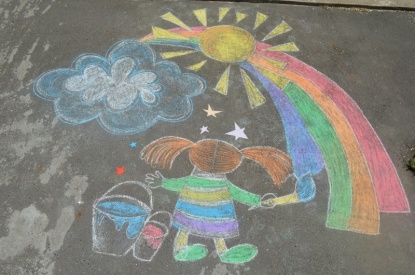 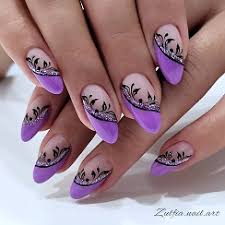 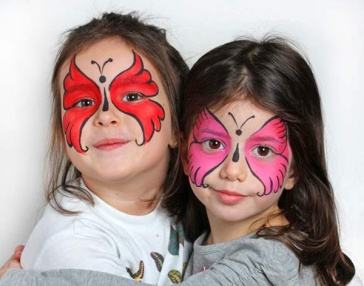 Ответ: _________ 2. Подсказка: Искусство украшать самыми разными узорами всевозможные ткани и материалы, от самых грубых и плотных, до тончайших материй.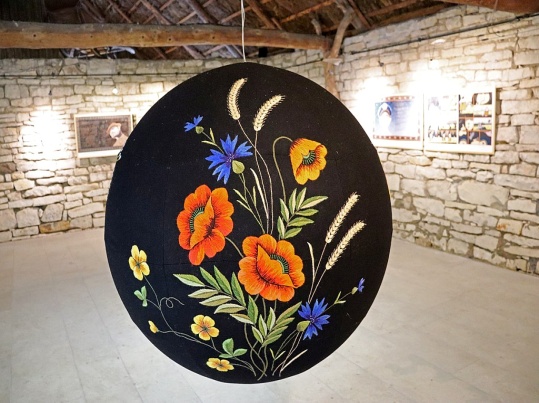 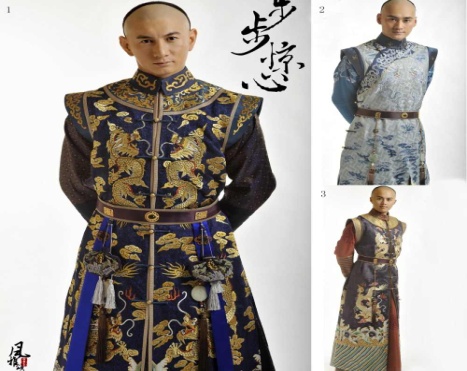 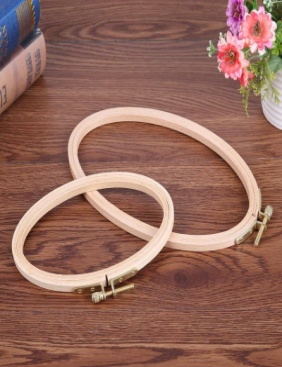 Ответ: ______________3. Подсказка: Процесс формирования нужной формы, который осуществляется посредством сверления, полировки, шлифовки, распиловки, гравировки и так далее.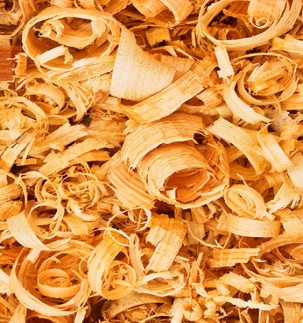 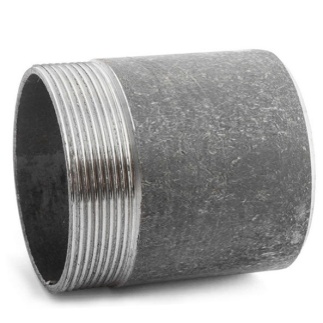 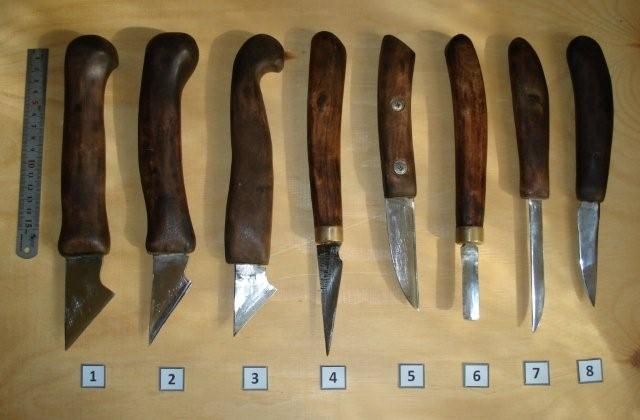 Ответ: ______________2 РАУНД «ФОРМУЛА ВСЕГО»Вы видите картинки со знаком сложения между ними. Вы должны понять идеи двух картинок и дать ассоциативный результат их сложения.Подсказка: Художник, скульптор, изображающий животных.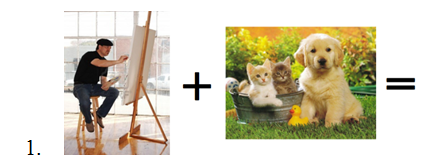 Ответ: _____________________Подсказка: Один из народных глиняных художественных промыслов, возникновение которого связывают с весенним самобытным народным праздником Свистунья.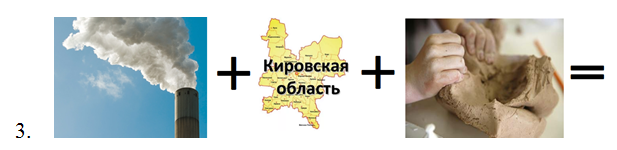 Ответ: _________________________Подсказка: Старинный вид рукоделия, который с давних времен является обязательным атрибутом сельской жизни. Ответ: _____________________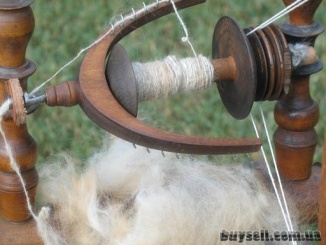 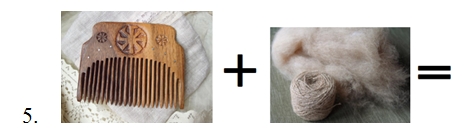 3 РАУНД «БОЙ С ТЕНЬЮ»Вы видите силуэт человека, зверя или птицы, изображенных на известных картинах. Ваша задача - угадать автора и назвать произведение искусства. При затруднительной ситуации есть подсказки в виде картинок, ассоциирующихся с этим силуэтом.1 картинка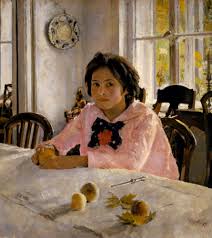 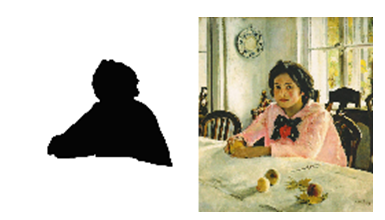 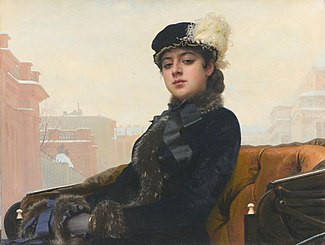 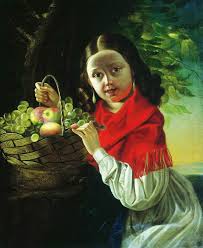 ОТВЕТ: _______________________________________________2 картинка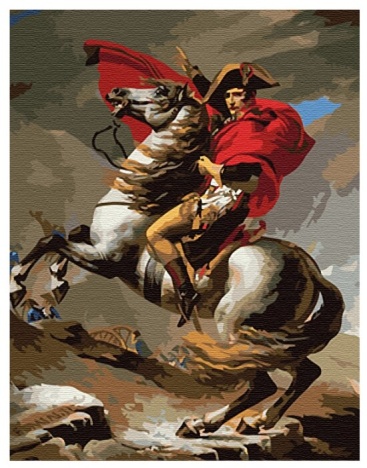 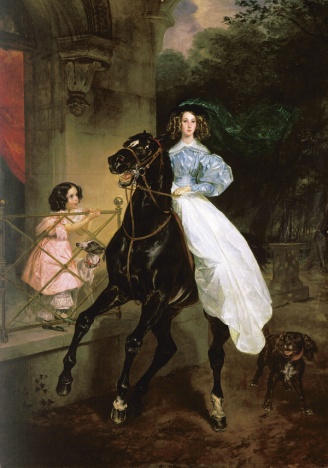 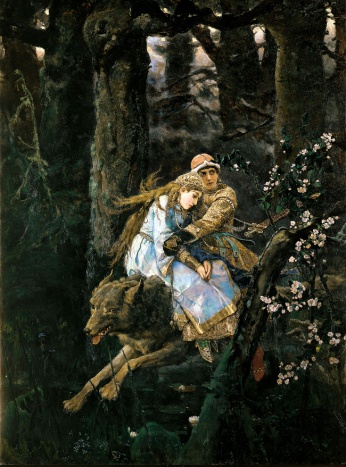 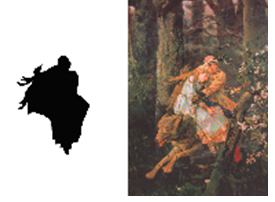 ОТВЕТ: __________________________________________________3 картинка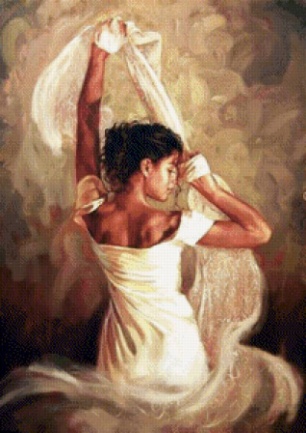 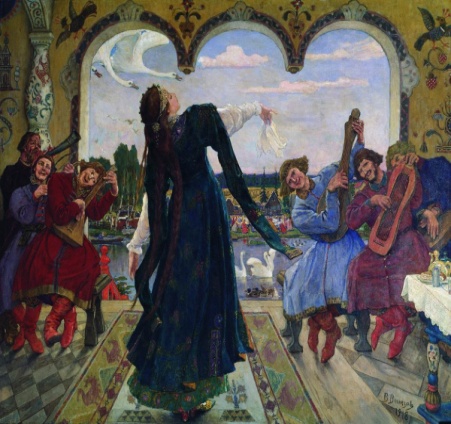 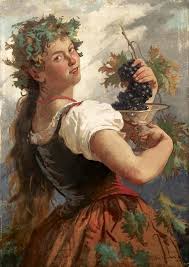 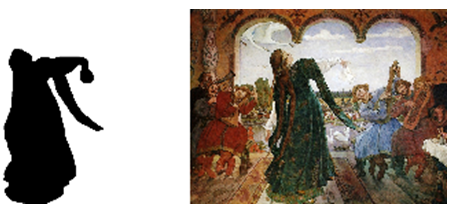 ОТВЕТ: _____________________________________________4 РАУНД «ЧЕГО НЕ ХВАТАЕТ?»Вы видите картинки, на которых чего-то не хватает. Вам необходимо  угадать, чего не хватает при работе в декоративно-прикладной деятельности.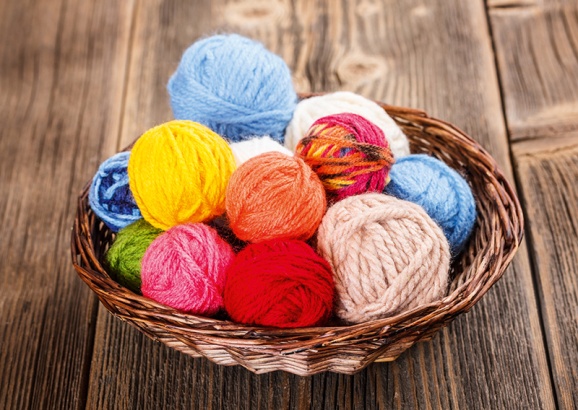 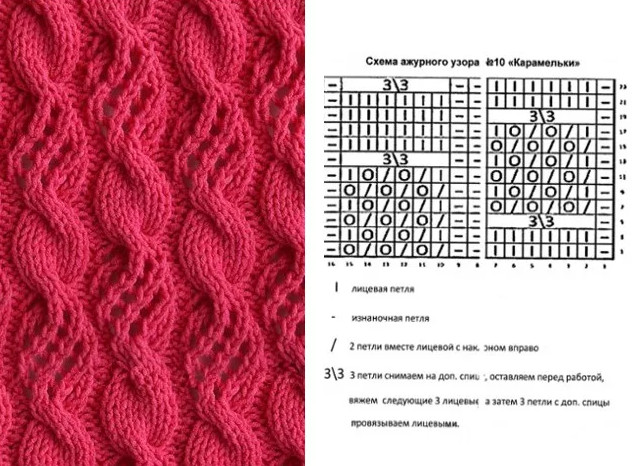 Ответ: _____________________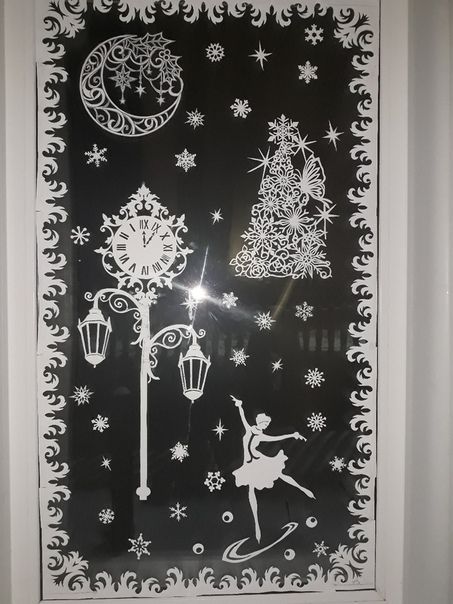 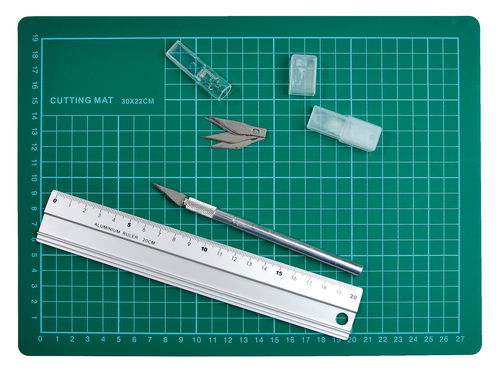 2. Ответ: ____________________________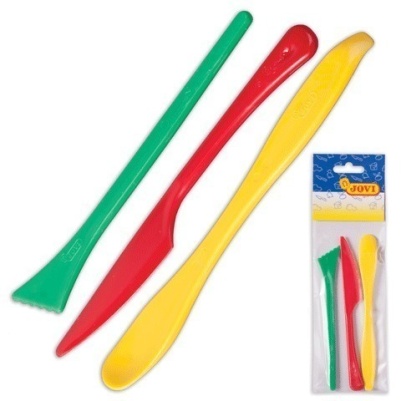 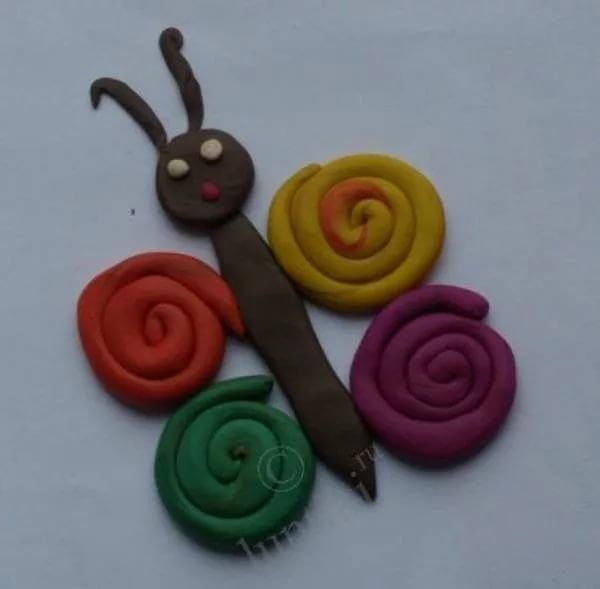 3.Ответ: ___________________________5 РАУНД «ЧТО ОБЩЕГО?»Дать ответ одним словом, что общего межу 4 картинками.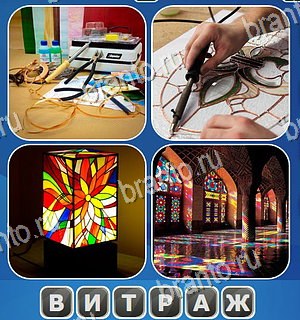 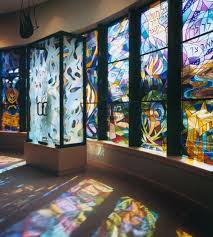 Ответ:  _______________________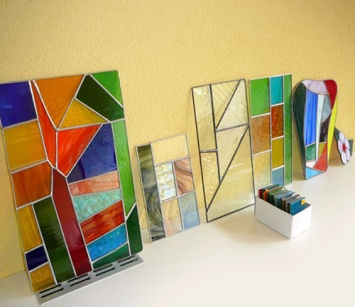 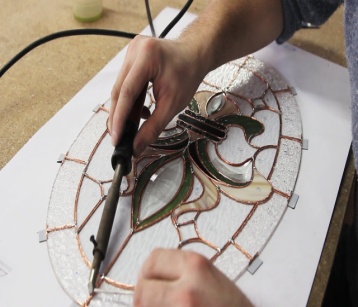 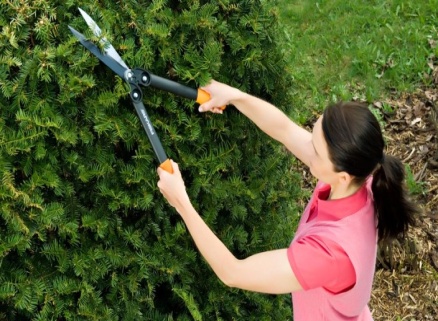 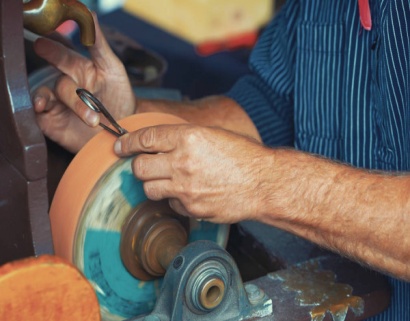 Ответ: ____________________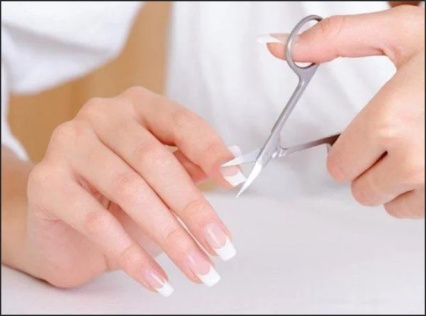 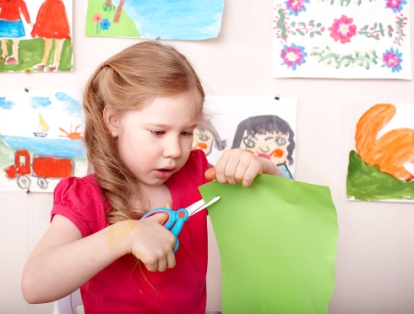 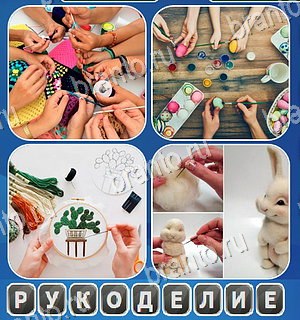 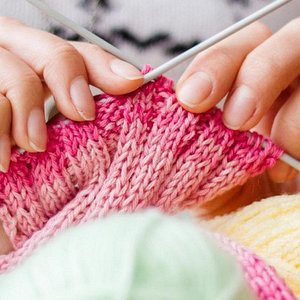 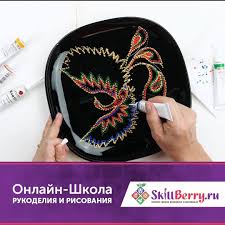 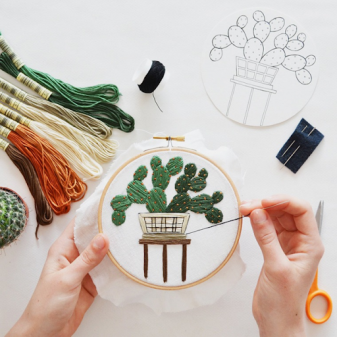 Ответ: ________________________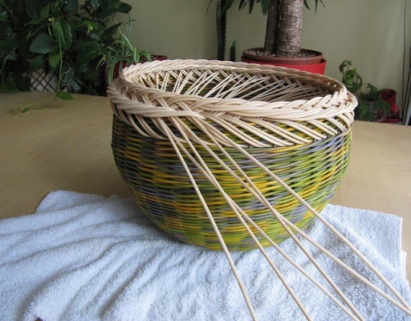 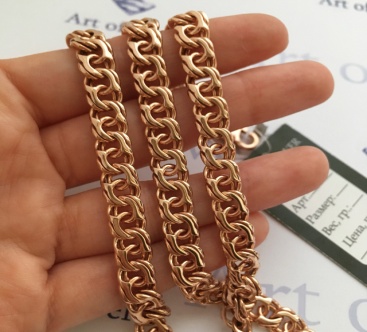 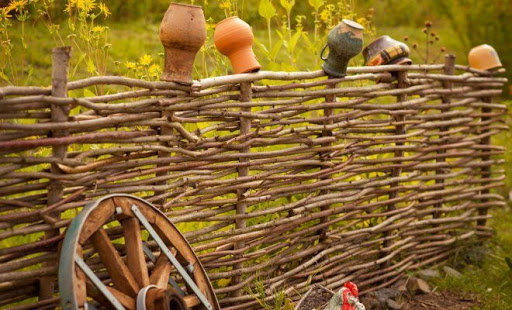 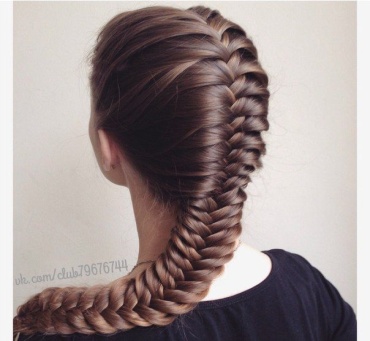 Ответ: ________________________СПАСИБО ЗА УЧАСТИЕ В ИГРЕ!Онлайн-игра разработана методистам Государственного учреждения дополнительного образования «Молодечненский центр творчества детей и молодежи «Маладик» Савицкой А.В.